New Health Insurance Marketplace CoverageOptions and   Your Health Coverage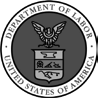 Form ApprovedOMB  No.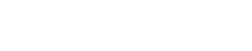 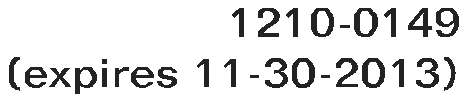 PART A: General InformationWhen key parts of the health care law take effect in 2014, there will be a new way to buy health insurance: the Health Insurance Marketplace. To assist you as you evaluate options for you and your family, this notice provides some basic information about the new Marketplace and employmentbased health coverage offered by your employer.What is the Health Insurance Marketplace?The Marketplace is designed to help you find health insurance that meets your needs and fits your budget. The Marketplace offers "one-stop shopping" to find and compare private health insurance options. You may also be eligible for a new kind of tax credit that lowers your monthly premium right away. Open enrollment for health insurancecoverage through the Marketplace begins in October 2013 for coverage starting as early  as January 1, 2014.Can I Save Money on my Health Insurance Premiums in the Marketplace?You  may  qualify to save  money and  lower your  monthly premium, but only  if your  employer does not offer  coverage, or offers coverage that  doesn't meet certain standards. The savings on your premium that you’re eligible for depends on your household income.Does Employer Health Coverage Affect Eligibility for Premium Savings through the Marketplace?Yes.  If you  have  an offer  of health coverage from  your  employer that  meets certain standards, you  will not be eligible for a tax credit through the Marketplace and  may  wish  to enroll in your  employer's health plan. However, you  may  be eligible for a tax credit that  lowers your  monthly premium, or a reduction in certain cost-sharing if your  employer does not offer  coverage to you  at all or does not offer  coverage that  meets certain standards. If the cost  of a plan  from  your employer that  would cover you  (and  not any  other members of your  family) is more than  9.5% of your  household income for the year, or if the coverage your  employer provides does not meet the "minimum value" standard set by the Affordable Care  Act,  you  may  be eligible for a tax credit.1Note: If you purchase a health plan through the Marketplace instead of accepting health coverage offered by your employer, then you may lose the employer contribution (if any) to the employer-offered coverage. Also, this employer contribution -as well as your employee contribution to employer-offered coverage- is often excluded from income for Federal and State income tax purposes. Your payments for coverage through the Marketplace are made on an after- tax basis.How Can I Get More Information?For more information about your coverage offered by your employer, please check your summary plan description or contact   ( Fill in the name of Your Group Benefits Administrator)                                                                                                                                                   .The Marketplace can help you evaluate your coverage options, including your eligibility for coverage through the Marketplace and its cost. Please visit HealthCare.gov for more information, including an online application for health insurance coverage and contact information for a Health Insurance Marketplace in your area.1 An employer-sponsored health plan  meets the  "minimum value standard" if the plan's  share of the  total allowed benefit costs covered by the  plan  is no less than 60 percent of such costs.PART B: Information About Health Coverage Offered by Your Employer This section contains information about any health coverage offered by your employer. If you decide to complete an application for coverage in the Marketplace, you will be asked to provide this information. This information is numbered to correspond to the Marketplace application.10. Who can we contact about employee health coverage at this job?(Enter Name of Group Benefits Administrator)11. Phone number (if different from  above)(Enter BA Phone Number)                                        12. Email address (Enter BA email address)Here is some basic information about health coverage offered by this employer:•	As your employer, we offer a health plan to: (Check the appropriate Box. – If you don’t cover all employees you must list your eligibility definitions under Some Employees Section)  		All employees.Some employees. Eligible employees are:•    With respect to dependents: (Check appropriate box. If you offer Dependent coverage you need to list your eligibility definitions as below.)We do offer coverage. Eligible dependents are:Spouse recognized as legally married in Virginia; Natural or Adopted Son/Daughter and Stepson/Stepdaughter to the end of the year in which he/she turns age 26. Special rules apply for Other Children and Incapacitated AdultDependents living in your household We do not offer coverage.If checked, this coverage meets the minimum value standard, and the cost of this coverage to you is intended to be affordable, based on employee wages. (Check this Box.  Our plan meets the minimum value standard)**   Even if your employer intends your coverage to be affordable, you may still be eligible for a premiumdiscount through the Marketplace. The Marketplace will use your household income, along with other factors, to determine whether you may be eligible for a premium discount. If, for example, your wages vary fromweek to week (perhaps you  are an hourly employee or you  work  on a commission basis), if you  are newly employed mid-year, or if you  have  other income losses, you  may  still qualify for a premium discount.If you decide to shop for coverage in the Marketplace, HealthCare.gov will guide you through the process. Here's the employer information you'll enter when you visit HealthCare.gov to find out if you can get a tax credit to lower your monthly premiums.3. Employer name (Fill in the Name of the Local Employer)3. Employer name (Fill in the Name of the Local Employer)4. Employer Identification Number (EIN)(Enter the Local Employer  EIN)4. Employer Identification Number (EIN)(Enter the Local Employer  EIN)5. Employer address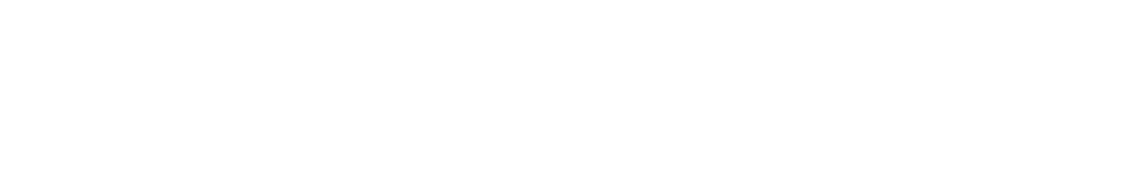 (Enter the address of the Local Employer)5. Employer address(Enter the address of the Local Employer)6. Employer phone number(Enter Local Employer phone number)6. Employer phone number(Enter Local Employer phone number)7. City(Enter City)8. StateVirginia8. StateVirginia9. ZIP code(Enter your ZIP Code)